Utilisées depuis des millénaires, les herbes et les épices sont aujourd’hui une excellente alternative au sel que nous consommons en trop grande quantité. Mettez-en dans tous vos plats elles leur donneront du goût sans mettre votre santé en danger !!! 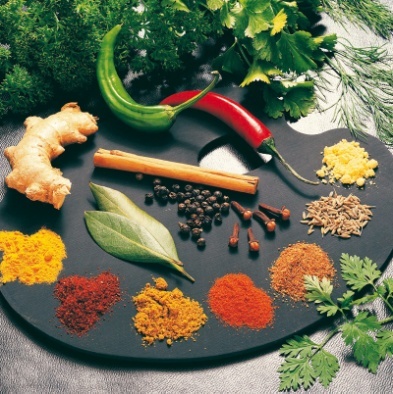 Concours pour tous les élèves :Venez découvrir l’exposition du CDIIdentifiez les herbes et les épices utilisées à la cantine cette semaine làRemplissez le tableau ci-dessous sur pronote (seuls les votes pronote seront comptabilisés)Les meilleurs élèves seront récompensésLundi 10 octobre(2)Mardi 11 octobre (2)Jeudi 13 octobre (3)Vendredi 14 octobre (2)Plat (entré, viande, légumes ou dessert) / Herbe ou épice reconnuePlat (entré, viande, légumes ou dessert) / Herbe ou épice reconnuePlat (entré, viande, légumes ou dessert) / Herbe ou épice reconnue